Оформление EMD-S на услугу изменения ФИО/замену пассажира (корректировка ФИО/паспортных данных в оформленном билетеили замена пассажира)В брони внести услугу:3С1П1CHNM ЗАМЕНА ПАСПОРТАГде   CHNM -замена паспорта, даты рождения, корректировка поля имени         NAMM- замена пассажира 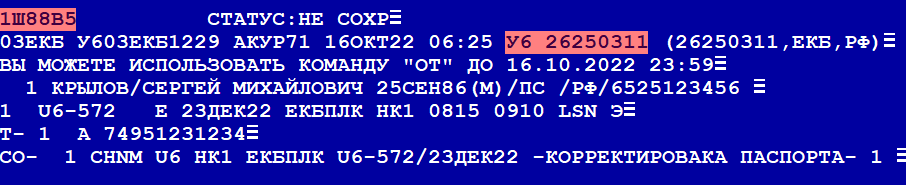 Сохранить изменения: ЕООбновить PNR: ИОСВС элемент формируется автоматически 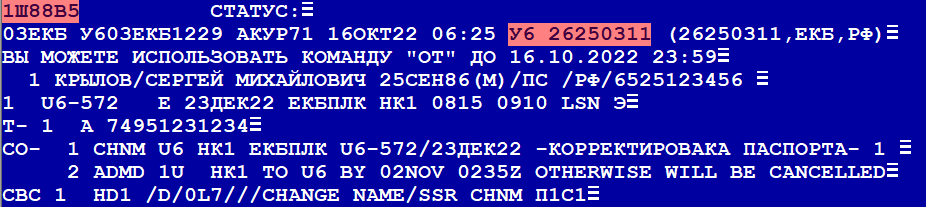 Тарификация ТМ/Ф+У1Распечатать EMD с помощью запроса ЭМДА/Ф+У1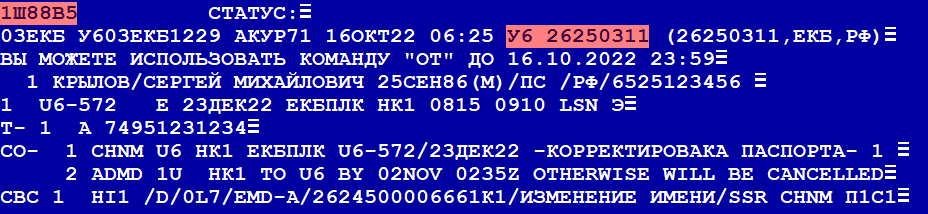 *ЛБ5ЛКП(БЛАНК EMD   )ВНИМАНИЕ! ДО ПЕЧАТИ БИЛЕТА ОЦЕНКА НЕ ГАРАНТИРУЕТСЯ********  ОФОРМЛЕНИЕ ДО 01ЯНВ23 12:30 (ЕКБ) - ДАТА ПРЕДОСТАВЛЕНИЯ УСЛУГИ                ТАРИФ           СБОРЫ            ДОПЛАТА         ВСЕГО001 ААА            1000.00             0.00            0.00        1000.00           --------------- --------------- --------------- ----------------- ИТОГО             1000.00             0.00            0.00        1000.00  РУБ  1. ААА 01 D/0L7       1000.00 0L7 ТП:С7.А.U6.OC.0L7.Ф.100250